Дайте ответы на тестовые задания.1. ОТ ПОДКОЛЕННОЙ АРТЕРИИ ОТХОДИТ: 1) нисходящая коленная артерия; 2) задняя большеберцовая возвратная артерия; 3) средняя коленная артерия; 4) передняя большеберцовая возвратная артерия; 2. КОНЕЧНОЙ ВЕТВЬЮ ТЫЛЬНОЙ АРТЕРИИ СТОПЫ ЯВЛЯЕТСЯ: 1) глубокая подошвенная ветвь; 2) медиальная предплюсневая артерия; 3) передняя подошвенная артерия; 4) дугообразная артерия; 3. В ОБРАЗОВАНИИ СУСТАВНОЙ СЕТИ КОЛЕННОГО СУСТАВА УЧАСТВУЕТ: 1) латеральная передняя лодыжковая артерия; 2) медиальная передняя лодыжковая артерия; 3) медиальная нижняя коленная артерия; 4) малоберцовая артерия; 4. ВЕТВЬЮ ПЕРЕДНЕЙ БОЛЬШЕБЕРЦОВОЙ АРТЕРИИ ЯВЛЯЕТСЯ: 1) малоберцовая артерия; 2) латеральная нижняя коленная артерия; 3) медиальная подошвенная артерия; 4) передняя большеберцовая возвратная артерия; 5. В ОБРАЗОВАНИИ ПОДОШВЕННОЙ ДУГИ ПРИНИМАЕТ УЧАСТИЕ: 1) глубокая подошвенная артерия; 2) медиальная подошвенная артерия; 3) передняя подошвенная артерия; 4) дугообразная артерия; Решите ситуационные задачи.На ангиограмме больного не были контрастированы сосуды голени из-за закупорки подколенной артерии. Вопрос 1: На какие ветви делится подколенная артерия?;Вопрос 2: Какая артерия проходит в нижнем мышечно-малоберцовом канале?;Пожилой мужчина обратился к хирургу с жалобами на нарушение чувствительности пальцев стопы (онемение, чувство холода, ощущение «ползания мурашек»). При пальпации тыльной артерии стопы пульсация в ней не определялась. Вопрос 1: Какие артериальные ветви отходят от дугообразной артерии стопы?;Вопрос 2: Назовите артерии, образующие анастомозы в области стопы?;Дайте названия указанным артериям нижней конечности.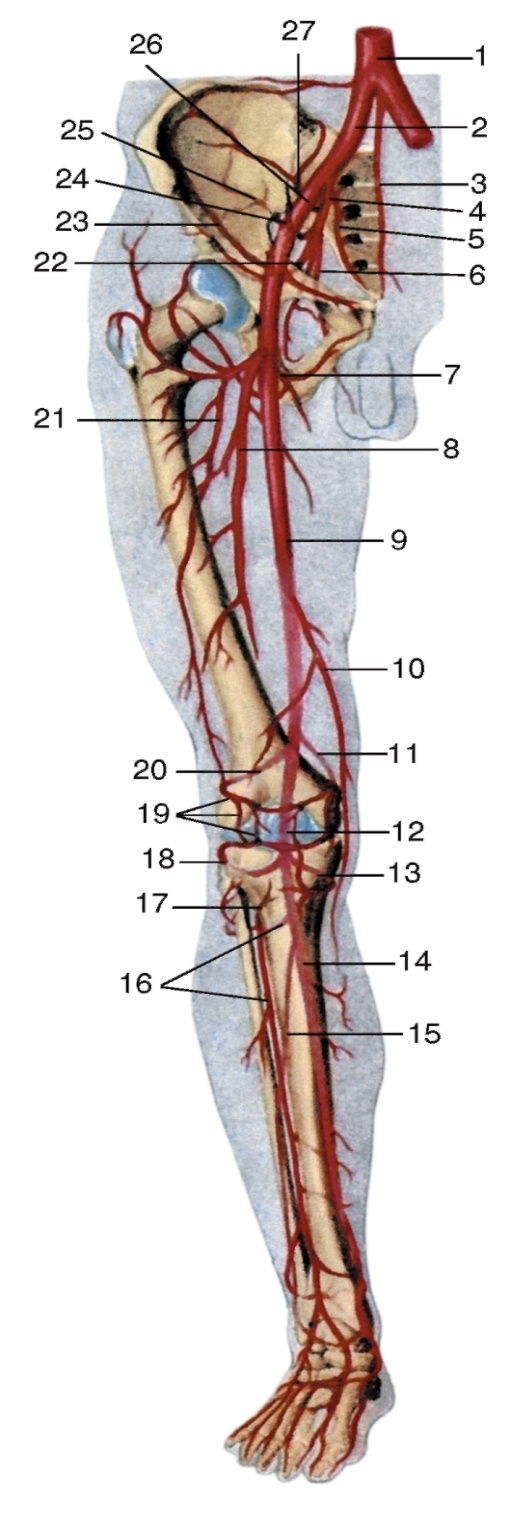 